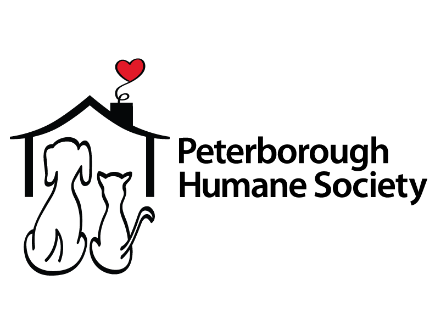 Thank you for choosing PHS! Help us to find you the right pet!Thank you for taking the time to fill out this application carefully and thoughtfully.Every animal and every home is unique. We are very proud of our success rate in matching animals with wonderful FOREVER homes.We use this application as a starting point to match your lifestyle, needs, and experience with the animals we know so well. We are committed to finding each PHS animal the right match.BEFORE YOU FILL IN YOUR APPLICATION, PLEASE NOTE:*PHS Animals are accepted from owned, stray, homeless or abandoned sources*We cannot guarantee temperament of our animals. Most animals come to us without any background history. We disclose any information that is given to us on a surrender form or is discovered during a SAFER behavioural assessment (dogs only), however this still does not guarantee temperament.*We cannot guarantee the health of our animals. We disclose observations that are revealed during a veterinary exam or provided at the time of surrender. Please understand that some illnesses may have up to a 10 day incubation period. This means that a pet can leave in good health but get sick a few days post adoption.*We recommend that every adopter take their new pet to a veterinarian within 3 days of adoption for a medical exam.IMPORTANT INFORMATIONAll adopters are responsible for veterinary care and medical bills incurred post adoptionIf, for whatever reason, you must re-home your new pet, you must first contact the PHSPHS reserves the right to approve or deny your applicationPHS reserves the right to verify all information provided on the adoption application(veterinary references etc)I HAVE READ AND AGREE TO THE ABOVE TERMSName: 		Signed:  	Date: 		PHS staff: 	Peterborough Humane SocietyA Few Additional QuestionsI have owned a dog before. Yes No Currently own dog(s) The last time I had a dog was... 2-10 years ago 10 years + Not currently, but within the past year My dog needs to get along with other dogs. No Yes My dog needs to be good with: (circle all that apply) Children over 8 years old Children under 8 years old Elderly People Cats Animals other than dogs and cats My dog will primarily be an... Inside dog Outside dog How many hours will your dog spend outside per day? My dog needs to be able to be alone (per day)... 4 hours or less 4-8 hours 8-10 hours 2 hours or less 12 hours When I'm at home, I want my dog to be by my side All of the time Some of the time Little of the time When I'm not at home, my dog will spend his/her time... In the garage In a crate in the house In the yard Loose in the house Confined to one room in the house I want a guard dog. No Yes I want my dog to hunt or herd with me. No Yes I want my dog to be the type that is very enthusiastic in the way she shows she loves people. Not at all Somewhat Very I want my dog to be playful. Not at all Somewhat Very I want my dog to be laid back. Very Somewhat Not at all I am comfortable doing some training with my dog to improve manners such as jumping, stealing food, and pulling on the leash No training Some training A lot of training I (or my children) want to participate in Agility, Flyball or Obedience with our dog. No Yes I am interested in a dog with "special needs" (medical or behavioral) No Yes DOG  ADOPTION APPLICATIONDOG  ADOPTION APPLICATIONDOG  ADOPTION APPLICATIONAPPLICANT INFORMATIONAPPLICANT INFORMATIONAPPLICANT INFORMATIONFull  Name(s):Full  Name(s):Full  Name(s):Dog’s Name:Dog’s Name:Dog’s Name:Address:Address:Address:City:Province:Postal CodeEmail Address:Email Address:Email Address:Home  Phone Number:Home  Phone Number:Home  Phone Number:Cell Number:Cell Number:Cell Number:Business Number:Business Number:Business Number:Have you adopted an animal from PHS in the past? If so, please provide some information on the animal adopted.Have you adopted an animal from PHS in the past? If so, please provide some information on the animal adopted.Have you adopted an animal from PHS in the past? If so, please provide some information on the animal adopted.I am comfortable with the PHS coming to do a home visit to confirm the details as laid out DESCRIBE YOUR RESIDENCE AND  FAMILYI am comfortable with the PHS coming to do a home visit to confirm the details as laid out DESCRIBE YOUR RESIDENCE AND  FAMILYI am comfortable with the PHS coming to do a home visit to confirm the details as laid out DESCRIBE YOUR RESIDENCE AND  FAMILYPlease circle the type of home you live in:Farm                   Single Family Home                Condo              Apartment               Trailer                   AcreagePlease circle the type of home you live in:Farm                   Single Family Home                Condo              Apartment               Trailer                   AcreagePlease circle the type of home you live in:Farm                   Single Family Home                Condo              Apartment               Trailer                   AcreageDo you rent or own?Do you rent or own?Do you rent or own?How long have you lived at your current address?How long have you lived at your current address?How long have you lived at your current address?Are you planning to move in the near future?Are you planning to move in the near future?Are you planning to move in the near future?If you rent, please provide contact information for your landlord:If you rent, please provide contact information for your landlord:If you rent, please provide contact information for your landlord:Email:Phone Number:Email:Phone Number:Email:Phone Number:Is your landlord ok with you having a dog?	Yes	No                         N/A Is your landlord ok with you having a dog?	Yes	No                         N/A Is your landlord ok with you having a dog?	Yes	No                         N/A How many children live in your home?Number:Ages:Any visiting children?Any visiting children?Any visiting children?How would you describe your household:                    LOUD                  CALM                 BUSY                    QUIETHow would you describe your household:                    LOUD                  CALM                 BUSY                    QUIETHow would you describe your household:                    LOUD                  CALM                 BUSY                    QUIETDoes anyone in your household suffer from allergies?Does anyone in your household suffer from allergies?Does anyone in your household suffer from allergies?What do you want this dog for? Circle all  that  apply:What do you want this dog for? Circle all  that  apply:What do you want this dog for? Circle all  that  apply:Companion	Companion for another pet        Hunting             Agility  	    Working Dog	         Guard DogCompanion	Companion for another pet        Hunting             Agility  	    Working Dog	         Guard DogCompanion	Companion for another pet        Hunting             Agility  	    Working Dog	         Guard DogIf your current relationship changes, with whom will the dog remain, please explain:If your current relationship changes, with whom will the dog remain, please explain:If your current relationship changes, with whom will the dog remain, please explain:Are you aware of the traits of the dog you are adopting and do you fully understand what this can mean in your relationship with this pet?Are you aware of the traits of the dog you are adopting and do you fully understand what this can mean in your relationship with this pet?Are you aware of the traits of the dog you are adopting and do you fully understand what this can mean in your relationship with this pet?Are you familiar with the dog bylaws in your area?I am aware that I must license my pet and renew it yearlyI am aware that my pet is required to be on a leash    I am aware that I must pick up after my petI am aware that I must keep my pet under control at all timesI am aware that there are noise bylaws Are you familiar with the dog bylaws in your area?I am aware that I must license my pet and renew it yearlyI am aware that my pet is required to be on a leash    I am aware that I must pick up after my petI am aware that I must keep my pet under control at all timesI am aware that there are noise bylaws Are you familiar with the dog bylaws in your area?I am aware that I must license my pet and renew it yearlyI am aware that my pet is required to be on a leash    I am aware that I must pick up after my petI am aware that I must keep my pet under control at all timesI am aware that there are noise bylaws 